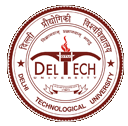 DELHI TECHNOLOGICAL UNIVERSITY(Govt. of National Capital Territory of Delhi)BAWANA ROAD, DELHI-110042DATE:………………………………This is to certify that the work contained in this dissertation entitled “TESTING FRAMEWORK FOR SOFTWARE PROCESSES” has been completed by Shikha Gupta (09/MT/SE/FT) in the partial fulfillment for the award of degree of Master of Technology in Software Engineering at Delhi Technological University. This work was completed under my direct supervision and guidance. She has completed her work with utmost sincerity and diligence. The work embodied in this project has not been submitted for the award of any other degree to the best of my knowledge.Project Guide:Dr. DAYA GUPTAHead of Department, Department of Computer EngineeringDelhi Technological University, Delhi 110042